Chaleur extrêmeDate : Sabbat 30 juillet 2022 But : Mieux comprendre pourquoi la souffrance à travers celle des hommes de la Bible et aussi celle du Fils de Dieu.Savoir : Le fait que Dieu nous ait créés libres ne rend pas le mal nécessaire et ne le justifie pas.Sentir : Lorsque les temps difficiles arrivent, ne pas se laisser submerger, car Dieu est avec nousApplication : Prendre le temps de noter la manière dont Dieu nous soutient afin de ne pas craindre les « creusets » à venir.Nous pourrions résumer ce que nous avons appris sur les creusets de Dieu de trois façons. Premièrement, le but de la chaleur extrême de Dieu n’est pas de nous détruire, mais de détruire notre péché. Deuxièmement, le but de la chaleur extrême de Dieu n’est pas de nous rendre misérables, mais de nous rendre purs, comme nous avons été créés à l’origine. Troisièmement, l’attention de Dieu à notre égard à travers toutes choses est constante et tendre – Il ne nous laissera jamais seuls, peu importe ce qui nous arrive.IntroductionQuand les choses deviennent vraiment douloureuses, certains d’entre nous rejettent complètement Dieu. Pour d’autres, il y a la tentation de changer notre vision de Dieu et d’imaginer toutes sortes de mauvaises choses à son sujet. La question est, à quel point la chaleur peut-elle être extrême? Quel niveau de chaleur Dieu est-Il prêt à faire subir Son peuple afin de réaliser Son but ultime : nous façonner à « l’image de son Fils »? (Romains 8:29, LSG).  (Guide d’étude de la Bible, version pour Adulte, p.57). Déclaration 1 : Le mal possède ses racines dans libre arbitre des êtres créés par Dieu, mais le mal n’est pas éternel ou coéternel avec Dieu ou avec la création. (La déclaration en rouge ne concerne que les moniteurs et non les élèves)Lecture biblique : Genèse 3 :1-7 et 16-19 ; Jacques 1 :13-15 ; Ezéchiel 28 :14-15 ; Apocalypse 21 :1-5 ; Nahum 1 :9Méditation : Réflexion personnelle sur ces versetsQuestion : D’où viennent le mal et son lot de souffrance et pourquoi ont-il impacté notre planète ? Qu’est-ce qui nous fait croire que le mal et ses conséquences auront une fin ?Échange sur la question : Entre membres de la classe ou entre celui qui conduit la classe unique et les étudiants (veiller à ce que les réponses viennent du texte proposé ou d’un texte biblique semblable)Application : Comment j’utilise mon libre arbitre aujourd’hui ?Déclaration 2 : Au travers d’événements douloureux dans l’Ancien Testament, et plus tard, au moyen du sacrifice de son Fils, Dieu exprime toute sa compassion envers ses créatures et sa volonté de sauver la race humaine. (La déclaration en rouge ne concerne que les moniteurs et non les élèves)Lecture biblique : Esaïe 53 :10 ; Philippiens 2 :5-11 ; Hébreux 5 :7-9 ; Osée 2 :1-12Méditation : Réflexion personnelle sur ces versetsQuestion : Dans le contexte de la « chaleur extrême », qu’est-ce que ces textes nous révèlent sur Dieu ? Comment comprendre cette déclaration d’Esaïe 53 :10 : « Il a plu à l’Eternel de le briser par la souffrance… » L’expérience de la souffrance et de la mort du Christ ont été acceptées et validées par son Père dans le plan éternel de la rédemption (1Pierre 1:18-20). On pourrait traduire : « Il a plu à l’Eternel » par « Ce fut la volonté de Dieu » en se basant sur la traduction grecque de l’Ancien Testament.Échange sur la question : 	Entre membres de la classe ou entre celui qui conduit la classe unique et les étudiants (veiller à ce que les réponses viennent du texte proposé ou d’un texte biblique semblable)Application : Quelle serait votre réaction si vous étiez victime d’une erreur judiciaire ?  Avez-vous conscience que le plan de la rédemption a occasionné la mort d’un innocent à la place d’un coupable ?Déclaration 3 : Nous pouvons comprendre pourquoi Dieu permet la souffrance dans nos expériences.  (La déclaration en rouge ne concerne que les moniteurs et non les élèves)Lecture biblique : Genèse 3 :16-19 ; Genèse 22 :11-13 ; 1Pierre 2 :20-24 ; 2Cor. 1 :3-4 ; Romains 8 :31-32Méditation : Réflexion personnelle sur ces versetsQuestion : Pourquoi Dieu ne nous épargne-t-il pas des souffrances extrêmes ? Quel est le but ou quels sont les objectifs de la chaleur ou des épreuves  intenses que nous pouvons endurer ?Échange sur la question : Entre membres de la classe ou entre celui qui conduit la classe unique et les étudiants (veiller à ce que les réponses viennent du texte proposé ou d’un texte biblique semblable)Application : Quelles sont les émotions que je ressens quand je traverse une difficulté ? Ai-je tendance à blâmer Dieu et les autres ?Déclaration 4 : Nous pouvons survivre (résilience) malgré nos creusets, et apprendre et grandir à travers ces expériences douloureuses.  (La déclaration en rouge ne concerne que les moniteurs et non les élèves)Lecture biblique : Job 42 :5-6 ; Romains 8 :35-39 ; 1Corinthiens 10 :13 ; Hébreux 11 :17-19Méditation : Réflexion personnelle sur ces versetsQuestion : Que pouvons-nous apprendre d’Abraham, de Job ou de Paul, pouvant vous aider à ne nous apitoyer sur nous-mêmes au milieu de nos luttes mais plutôt d’être résilients ?Échange sur la question : 	Entre membres de la classe ou entre celui qui conduit la classe unique et les étudiants (veiller à ce que les réponses viennent du texte proposé ou d’un texte biblique semblable)Application : Qu’ai-je appris sur Dieu dans la dernière épreuve que j’ai endurée ?Prière : Seigneur, apprends-nous en toutes circonstances à faire appel à la patience, la force et la persévérance que Toi seul peux nous donner. Merci, Seigneur Jésus, pour tout ce que Tu as enduré afin de nous donner la perspective d’une vie sans lutte, sans douleur. Amen.Conseils pratiques : Ce document contient des informations qui vous permettront de préparer au mieux l’étude de la semaine. Souvenez-vous que le moniteur de l’Ecole Du Sabbat doit aider l’étudiant : -à connaître qui est Dieu et ce qu’il a fait-à être comme Dieu en imitant son caractère, sa sainteté, son amour…-à œuvrer pour DieuVous êtes invités à animer la leçon à partir des trois étapes suivantes :Le texte biblique : Il doit pousser à la réflexion et à découvrir les principes et les valeurs contenus dans le ou les textesLa question :Celle posée par le moniteur aide l’étudiant à exprimer les principes et les valeurs qu’il a découvertsLa synthèse ou l’application : Elle aide l’étudiant à mettre en œuvre les principes et les valeurs découverts. Département de l’Ecole Du Sabbat 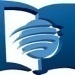 Eglise Adventiste de la GuadeloupeMail : adventistegpe.mperso@wanadoo.fr